LESSON 9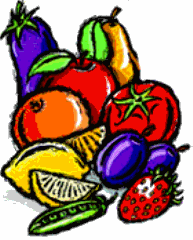 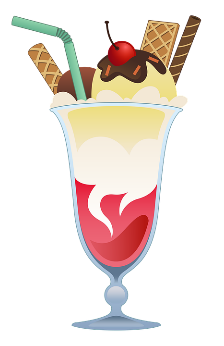 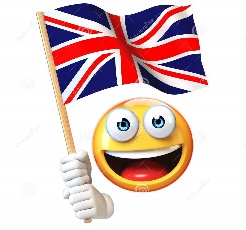 30th April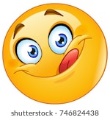 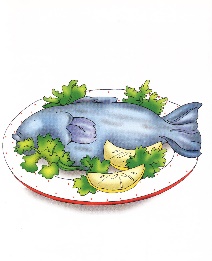 HELLO KIDS! 		IT’S TIME FOR ENGLISH! Mr. Green ci invita oggi ad un party molto particolare: quello del Mad Hatter (Cappellaio Matto) che si svolge a Wonderland (il Paese delle Meraviglie). E’ un “crazy tea party” (un tea party tutto matto) al quale partecipano Alice, the  Cheshire Cat (lo Stregatto), the White Rabbit (il Bianconiglio), the March Hare (la Lepre Marzolina), Dormouse (il ghiro), the Queen of Hearts (la Regina di cuori) . Sarà l’occasione per imparare i nomi di alcuni cibi! Pag. 61 exerise 1:  Listen, point and repeat (Ascolta, indica e ripeti i nomi dei cibi).Exercise 2: Write. (Scrivi i nomi dei cibi sotto ogni illustrazione)Exercise 3: Listen, sing and mime. (Ascolta la canzone, canta e mima come indicato nel testo che ti allego) Pag. 62 exercise 4: Complete. Osserva i soldati della regina (knaves of hearts) che si presentano e dicono i cibi che piaccono loro. Il primo dice: “I’m Tim, I like…lettuce” (Sono Tim e mi piace la lattuga). Scopri chi sono gli altri e scrivi i nomi dei cibi che piacciono loro. E a te quali di questi cibi piacciono e quali no? Sul tuo quaderno scrivi il titolo FOOD, poi dividi la pagina in due colonne. In una scrivi I LIKE e sotto disegna e scrivi i nomi dei cibi che ti piacciono,  nell’altra scrivi  I DON’T LIKE e sotto disegna e scrivi i nomi dei cibi che non ti piacciono.Infine completa il tuo lapbook: ritaglia il carrello della spesa ed incollalo come indicato. Ritaglia i cibi ed inseriscili dentro il carrello.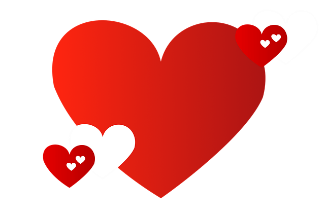 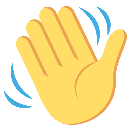 See you soon! 	 Bye bye!  